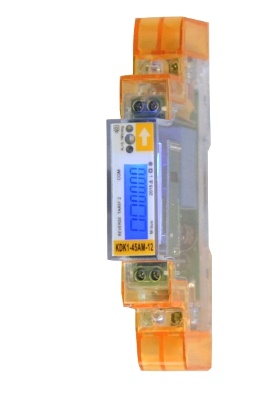 

Elektronischer Wechselstromzähler für die Montage auf DIN-Hutschiene
Direktmessende Ausführung. Energiemessung in Bezugs- und Lieferrichtung.
Hinterleuchtetes Display zur einfachen Ablesung von Wirk- und Blindenergie als auch
Momentan Leistungen wie Wirk-, Blind-, und Scheinleistung. Anhand der Pfeiltaste 
oder der IR-Schnittstelle ist eine einfache Auslesung und Parametrierung möglich. 
Mit einer RS485 Modbus- und einer S0-Schnittstelle.

Technische Daten
Zulassung: MID-Konformität, Eichgültigkeit von 8 Jahren
Nennstrom (In): 5(45) A 
Nennspannung (Un): 230 V
Frequenz: 50 Hz
S0-Impulsausgang: 2000 Imp/kWh (frei einstellbar)
Schutzart: IP 51
Gewicht: 0,1 kg
Maße (BxHxT): 17,5 x 117,5 x 63 mm (1TE)
Anzeige: blau hinterleuchtetes LC-Display (frei einstellbar)
Stelligkeit: 5,2-stellig (99999,11)
Eigenverbrauch: < 2W – 10VA
Temperaturbereich: -25°C bis +55°C
Max. Leiterquerschnitt: Hauptklemmen  8 mm²
Max. Leiterquerschnitt: Zusatzklemmen 2,5 mm²Kommunikation
RS485 Modbus-Schnittstelle:
Frei programmierbar zwischen: 600, 1200, 2400, 4800, 9600 (Standardeinstellung)

S0-Impulsausgang: Einen Ausgang für Bezug- und Lieferung
Impulsrate: 0,01 Imp/kWh bis 10.000 Imp/kWh frei ProgrammierbarInfrarot Kommunikationsschnittstelle
Infrarot Wellenlänge: 900 - 1000nm
Kommunikationsabstand: direkt  Protokoll
IEC62056-21:2002 (IEC1107)
Optional mit Programmier-Adapter und Tastkopfhalterung für Infrarot Schnittstelle inkl. 
Software zum Programmieren und Auslesen des Zählers über einen PC. Bestellnummer:	460545PRO-ModbusBezugshinweis: 	KDK Dornscheidt GmbH		In der Brückenwiese 7 ● 53639 Königswinter		Tel.: 02244 / 919944-0 ● Fax: 02244 / 91994-14		E-Mail: info@kdk-dornscheidt.comInternet: www.kdk-dornscheidt.de